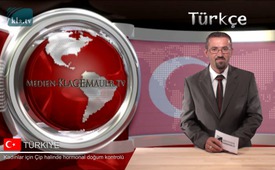 Kadınlar için Çip halinde hormonal doğum kontrolü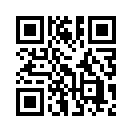 Kadınlar için Çip halinde hormonal doğum kontrolüKadınlar için Çip halinde hormonal doğum kontrolüXX'danKaynaklar:Kaynak :
Osservatore Romano, éd. allemande, nr. 36, 5.9.2014, „Auch ohne Zustimmung der Frau“, auteur: Lucetta Scaraffia |
www.katholisches.info/2014/07/14/bill-gates-verhuetungs-chip-mit-fernbedienung-um-neues-leben-zu-verhindernBu da ilginizi çekebilir:---Kla.TV – Hür ve alternatif Haberer... – Bağımsız – Sansürsüz...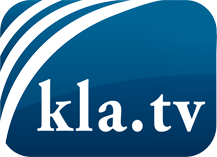 medyalaın saklamaması gerekenler ...Halktan halk için ve genelde duyulmayan şeyler...de düzenli bilgiler www.kla.tv/trBizimle kalmaya değer!E-posta bültenimize buradan ücretsiz abonelik: www.kla.tv/abo-enGüvenlik uyarısı:Olaylara karşı yankılar ne yazık ki giderek daha fazla sansürleniyor ve bastırılıyor. Kendimizi Ana medyaların çıkarlarına ve ideolojilerine göre yönlendirmediğimiz sürece, her zaman Kla.TV'yi engellemek veya bastırmak için bahanelerin bulunacağını beklemeliyiz.Bu yüzden, bugünden itibaren internetten ağa bağlanın!
Buraya Tıkla: www.kla.tv/vernetzung&lang=trLisans:    Nitelikli Creative Commons lisans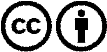 Malzememizi atıfta bulunarak dağıtmamıza ve kullanmamıza izin verilir! Bununla birlikte, materyal bağlam dışında kullanılamaz. Bununla birlikte, Radyo ve Televizyon vergileriyle finanse edilen kurumlar için buna sadece anlaşmamızla izin verilmektedir. İhlaller davaya yol açabilir.